	บันทึกข้อความ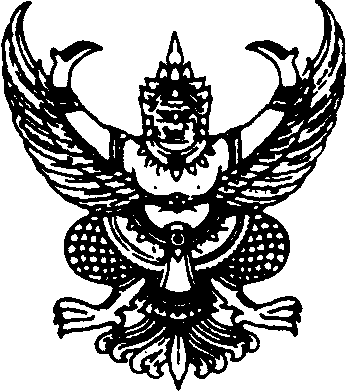 ส่วนราชการ งาน..............................................วิทยาลัยพยาบาลบรมราชชนนี ชลบุรี  โทร.๐ ๓๘๒๘ ๕๕๓๒                                    ที่   สธ ๑๑๐๓.๐๕.๐๔/ พิเศษ	วันที่               เรื่อง   ขอเคลื่อนย้ายวัสดุ/ครุภัณฑ์เรียน	รองผู้อำนวยการกลุ่มงานบริหารและยุทธศาสตร์ด้วยข้าพเจ้า................................................................. มีความประสงค์เคลื่อนย้ายวัสดุ/ครุภัณฑ์ 
โดยข้าพเจ้าจะเป็นผู้รับผิดชอบ ควบคุมและดูแลวัสดุ/ครุภัณฑ์ทุกรายการที่แจ้งมา ดังต่อไปนี้ จึงเรียนมาเพื่อทราบ				ลงชื่อ…………………………………………….	   (.......................................................)ตำแหน่ง …………………………………………ประเภท/ชนิดประเภท/ชนิดหมายเลขครุภัณฑ์ที่ตั้งเดิม(ระบุ)ย้ายไปที่(ระบุ) วัสดุ ครุภัณฑ์หมายเลขครุภัณฑ์ที่ตั้งเดิม(ระบุ)ย้ายไปที่(ระบุ)